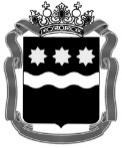 МИНИСТЕРСТВО ОБРАЗОВАНИЯ И НАУКИ  АМУРСКОЙ ОБЛАСТИ (Минобрнауки Амурской области) ПРИКАЗ 	 13.10.2023	 	                                                №     1162	 	 г. Благовещенск Об организации проведения муниципального этапа всероссийской олимпиады школьников по общеобразовательным предметам в 2023/24 учебном году В соответствии с Порядком проведения всероссийской олимпиады школьников (далее – Порядок), утверждённым приказом Министерства просвещения Российской Федерации от 27.11.2020 № 678, письмом ГАУ ДПО «АмИРО» от 12.10.2023 № 07-01/2246 «Об организации муниципального этапа всероссийской олимпиады школьников в 2023/24 учебном году» п р и к а з ы в а ю: Установить сроки проведения муниципального этапа всероссийской олимпиады школьников по общеобразовательным предметам в 2023/24 учебном году согласно приложению № 1 к настоящему приказу. Утвердить состав региональных предметно-методических комиссий муниципального этапа всероссийской олимпиады школьников в 2023/24 учебном году согласно приложению № 2 к настоящему приказу. ГАУ ДПО «Амурский областной институт развития образования» (Борзунова Ю.В.):  В срок до 30.10.2023 организовать работу региональных предметнометодических комиссий олимпиады по разработке заданий и требований к организации и проведению муниципального этапа всероссийской олимпиады школьников, основанных на содержании образовательных программ основного общего и среднего общего образования углублённого уровня и соответствующей направленности (профиля), для обучающихся 7-11 классов; Направить в органы местного самоуправления, осуществляющие управление в сфере образования, требования к организации и проведению муниципального этапа всероссийской олимпиады школьников в срок не позднее 01.11.2023; комплекты олимпиадных заданий по соответствующему общеобразовательному предмету путем их размещения в защищенной файловой зоне не позднее чем за сутки до проведения предметных олимпиад, решения олимпиадных заданий – в день проведения предметных олимпиад, не позднее 12:00; В срок до 23.12.2023 представить в Минобрнауки Амурской области аналитический отчёт по итогам проведения муниципального этапа всероссийской олимпиады школьников. Рекомендовать руководителям органов местного самоуправления, осуществляющих управление в сфере образования: Организовать проведение предметных олимпиад в очной форме или в очной форме с использованием информационно-коммуникационных технологий в части организации выполнения олимпиадных заданий, проверки и анализа олимпиадных заданий, показа выполненных олимпиадных работ, процедуры рассмотрения апелляции о несогласии с выставленными баллами при условии соблюдения требований законодательства Российской Федерации в области защиты персональных данных (п.5 Порядка проведения всероссийской олимпиады школьников, далее - Порядок) при соблюдении необходимых мер информационной безопасности в соответствии с требованиями разделов I, II и III приказа Министерства просвещения Российской Федерации от 27.11.2020 № 678 и сроками проведения, обозначенными в приложении № 1 к настоящему приказу; Утвердить места проведения муниципального этапа всероссийской олимпиады школьников по каждому общеобразовательному предмету; Сформировать оргкомитет муниципального этапа олимпиады и утвердить его состав; В срок до 20.10.2023 разработать организационно-технологическую модель проведения муниципального этапа и представить для утверждения в министерство образования и науки Амурской области (п. 18 Порядка), в которой предусмотреть наличие нормативных документов, регламентирующих формы проведения олимпиады, утверждающих площадки проведения олимпиады, определяющих организационно-технологический механизм и ответственных за тиражирование и передачу олимпиадных заданий, определяющих квоту победителей и призёров от общего количества участников, а также победителей и призёров муниципального этапа всероссийской олимпиады школьников, направив ссылку со своего официального сайта в информационно-телекоммуникационной сети «Интернет» на расположение данных нормативных правовых актов (приложение № 3), на адреса электронной почты klenina.oa@obr.amurobl.ru, olimp.amur-iro@yandex.ru; Обеспечить организацию и проведение муниципального этапа олимпиады в соответствии с Порядком, нормативными правовыми актами, регламентирующими проведение муниципального этапа олимпиады и действующими на момент проведения олимпиады санитарно-эпидемиологическими требованиями к условиям и организации обучения в образовательных организациях (СП 2.4.3648-20); Обеспечить сбор и хранение заявлений от родителей (законных представителей) обучающихся, заявивших о своем участии в олимпиаде, об ознакомлении с Порядком и о согласии на публикацию результатов по каждому общеобразовательному предмету на своем официальном сайте в информационно-телекоммуникационной сети «Интернет» с указанием фамилии, инициалов, класса, субъекта Российской Федерации, количества баллов, набранных при выполнении заданий, и передачу их организатору соответствующего этапа олимпиады; Обеспечить информирование участников о продолжительности выполнения олимпиадных заданий, об оформлении выполненных олимпиадных работ, о проведении анализа олимпиадных заданий, показе выполненных олимпиадных работ, порядке подачи и рассмотрения апелляций о несогласии с выставленными баллами, об основаниях для удаления с олимпиады, а также о времени и месте ознакомления с результатами олимпиады; Осуществить кодирование (обезличивание) и раскодирование олимпиадных работ участников муниципального этапа олимпиады; Назначить ответственных за жизнь и здоровье участников олимпиады во время проведения муниципального этапа олимпиады; Сформировать жюри муниципального этапа олимпиады по каждому общеобразовательному предмету и утвердить их составы; Установить количество баллов по каждому общеобразовательному предмету и классу, необходимое для участия в муниципальном этапе олимпиады; Утвердить разработанные региональными предметнометодическими комиссиями олимпиады требования к организации и проведению муниципального этапа олимпиады по каждому общеобразовательному предмету; Обеспечить хранение и конфиденциальность олимпиадных заданий по каждому общеобразовательному предмету для муниципального этапа олимпиады, в том числе соблюдение необходимых мер информационной безопасности при проведении муниципального этапа олимпиады 	в 	очной 	форме 	с 	использованием 	информационно-коммуникационных технологий; Заблаговременно проинформировать руководителей организаций, осуществляющих образовательную деятельность по образовательным программам основного общего и среднего общего образования, расположенных на территории соответствующих муниципальных образований, участников муниципального этапа олимпиады и их родителей (законных представителей) о сроках, местах и формате проведения муниципального этапа олимпиады по каждому общеобразовательному предмету, об утверждённых требованиях к организации и проведению муниципального этапа олимпиады по каждому общеобразовательному предмету, а также требований в соответствии с планом профилактических мероприятий по проведению муниципального этапа олимпиады, согласованным с Роспотребнадзором; Утвердить результаты муниципального этапа олимпиады по каждому общеобразовательному предмету (рейтинг победителей и рейтинг призёров муниципального этапа олимпиады) и опубликовать их на своём официальном сайте в сети «Интернет», в том числе протоколы жюри муниципального этапа олимпиады по каждому общеобразовательному предмету, олимпиадные работы победителей и призёров муниципального этапа олимпиады, с указанием сведений об участниках; В срок до 11.12.2023 представить аналитические отчёты по итогам проведения школьного и муниципального этапов всероссийской олимпиады школьников в соответствии с формами согласно приложению № 4, в формате Excel, к настоящему приказу ГАУ ДПО «Амурский областной институт развития образования» на адрес электронной почты: olimp.amuriro@yandex.ru; В срок до 09.12.2023 для организации проведения регионального этапа всероссийской олимпиады школьников направить информацию о количестве набранных баллов участниками муниципального этапа всероссийской олимпиады школьников, обучающимися в 9-11 классах, на адрес электронной почты: cdoamur@mail.ru, согласно приложению № 5, в формате Excel к настоящему приказу. Контроль за исполнением настоящего приказа возложить на заместителя министра образования и науки области Поцелуеву Э.Б. Заместитель председателя  Правительства Амурской области – министр образования и науки области                                                      С.В. Яковлева 